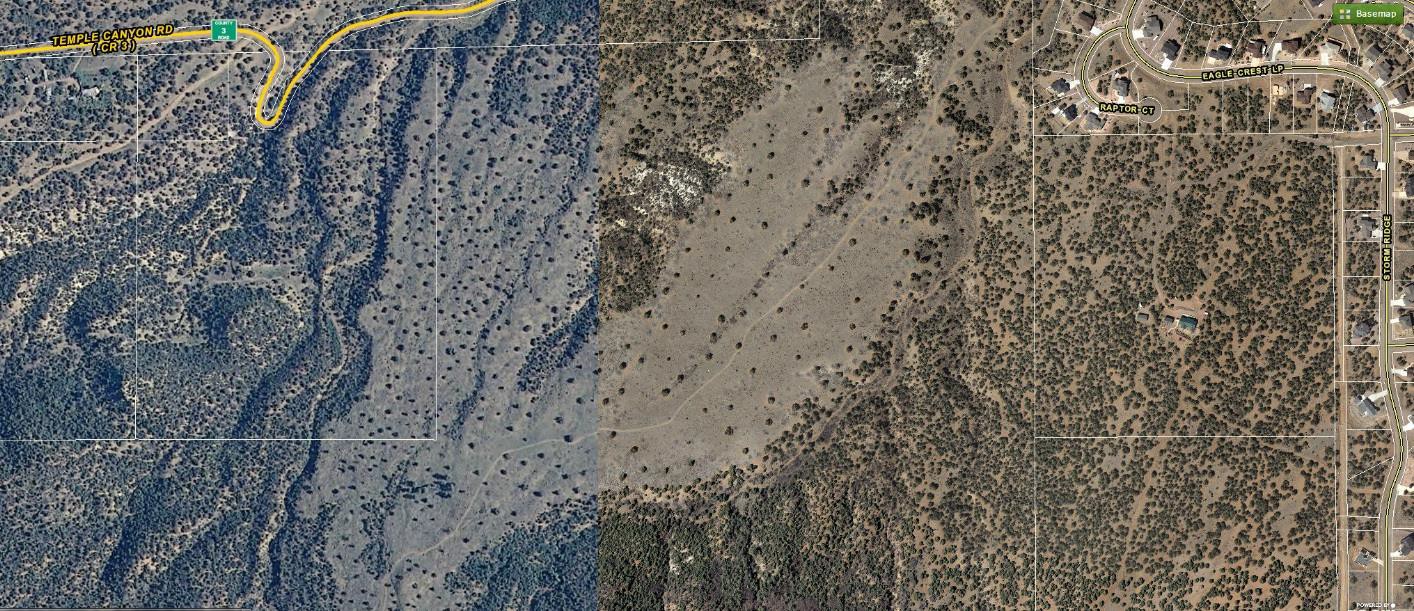 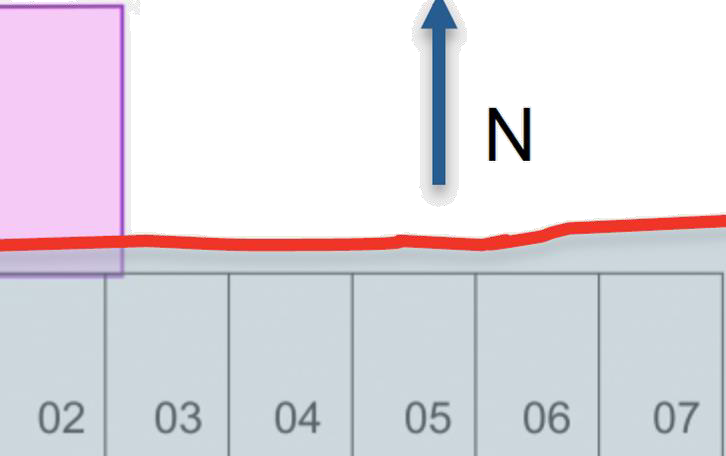 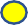 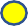 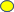 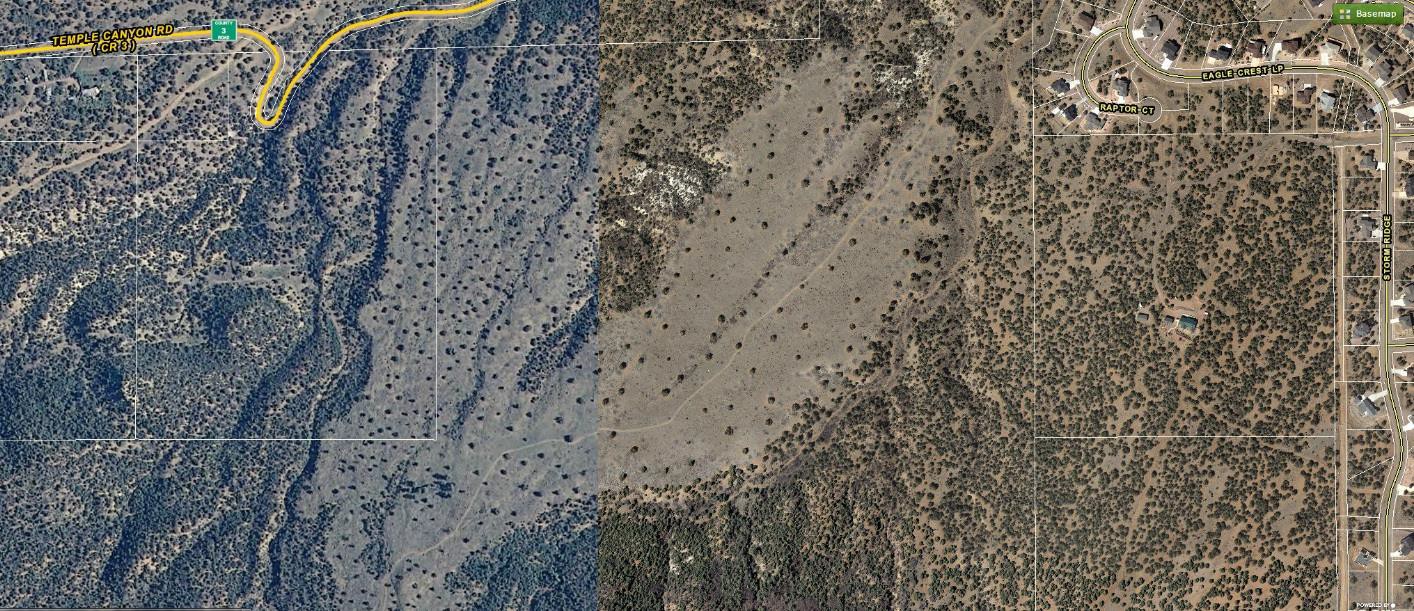 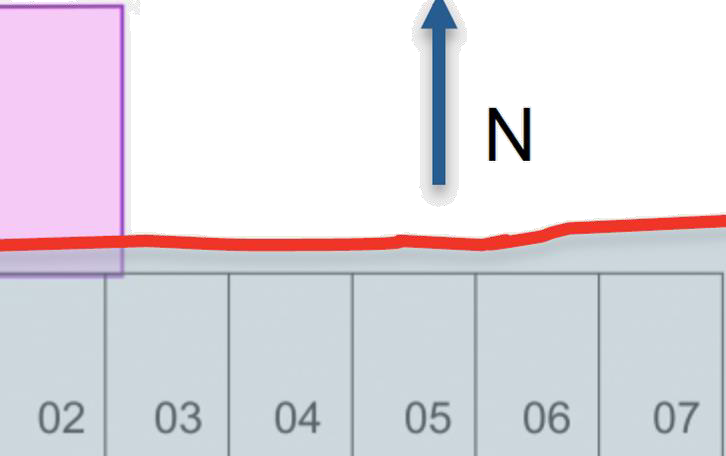 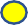 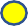 Location of Zephyr claims relative to Dawson Ranch